Name:Task question: To what extent does Katy, Texas show evidence of a shopping hierarchy  Mark scheme for introduction: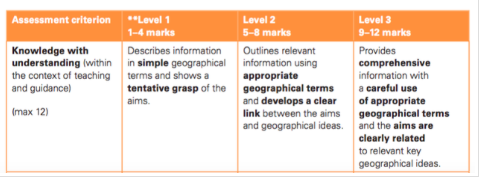 Success criteria/ Checklist for writing your coursework introduction: Have you….Yes/noIncluded the task questionExplained what you understand by the shopping hierarchy Explained your understanding of the key terms related to the shopping hierarchy Linked your study to the relevant section of the syllabus Introduced the location- Houston and KatyMade the locational context relevant to your studyIncluded annotated maps of both Houston and KatyMade the annotations relevant to the studyEnsured maps etc. have a north arrow/ scale and figure number and clear titleInclude 2- 3 sub hypothesis to break down the questionMade predictions for your hypothesis related to the locational context and theoryDone all of this in 300-400 works